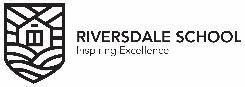 Inspiring ExcellenceToday’s Learners, Tomorrow’s LeadersResponsible   Respectful   Resilient                                             School CharterStrategic Plan and 2020 Annual Plan forRiversdale School2020 - 2023Riversdale SchoolStrategic IntentionsAnnual Plan SectionMid and End of Term Progress Reports will be presented to the Board of TrusteesEASTERN SOUTHLAND KAHUI AKO STRATEGIC AIM 2020	Improving Student Achievement across the Eastern Southland Kahui Ako (COL NUMBER 99055)Principals’ endorsement: Kay Stevens.Board of Trustees’ endorsement: Sonia DillonSubmission Date to Ministry of Education: 28 February 2020.Vision MissionInspiring ExcellenceToday’s Learners, Tomorrow’s LeadersValuesAt Riversdale School the following values are encouraged, modelled and explored:We are respectfulWe are responsibleWe are resilientBeliefsa.  Literacy and numeracy provide a solid base for learning.b.  Developing strategies for learning will encourage children to be lifelong learners.c.  Positive interpersonal relationships are essential for a healthy school community.d.  Committed and highly skilled teachers are a schools most valuable resource.e.  The partnership between school and home will enhance children’s education.f.  A safe physical and emotional environment enhances student learning.g.  A fully resourced school is essential to provide a balanced education.PrinciplesThe Principles put children at the centre of teaching and learning, asserting that they should experience a curriculum that engages and challenges them, is forward-looking and inclusive, and affirms New Zealand’s unique identity.  They underpin all of Riversdale School’s decision making:High Expectations, Treaty of Waitangi, Community Engagement, Coherence, Future Focus Cultural Diversity, Inclusion and Learning to Learn.National ObjectivesHelping each child and young person attain educational achievement to the best of their potentialPromoting the development ofResilience, determination, confidence and creative and critical thinkingGood social skills and the ability to form good relationshipsParticipation in community life and fulfilment of civic and social responsibilitiesPreparedness for workInstilling an appreciation of the importance ofThe inclusion within society of different groups and persons with different personal characteristicsThe diversity of societyCultural knowledge, identity and the different official languagesThe Treaty of Waitangi and te reo MaoriMāori dimensions and Cultural DiversityAt the start of 2020 approximately 20% of the total school roll identify as Maori.  Our procedures and practices reflect New Zealand’s cultural diversity and values the histories and traditions of all its people.Special Character  Māori Medium statusIn order to honour the Treaty of Waitangi at Riversdale School, we will:Ensure all teachers equip children with at least elementary Te Reo Maori.Ensure the teachers are encouraged and fully supported with professional development to extend their current abilities with Te Reo Maori.Ensure that components of Tikanga and Te Reo are integrated into all aspects of the curriculum.Hui with Maori families at least once a year formally, and on very regular occasions informally, to provide support and encouragement and identify needs.  This will lead to the development of programmes that best meet their learning needs within the New Zealand Curriculum.Develop positive relationships with the Hokonui Runanga.Observe and reflect on national days of importance such as Waitangi Day, ANZAC Day and Matariki.Ensure teachers are familiar with Ka Hikitia and Ta Taitako and implement the relevant aspects of these.The Board of Trustees will provide resources if requested to teach students in Te Reo Maori medium.  This will be achieved by:Referring to the Resource Teacher: Maori for advice and assistance.Supporting an application for dual enrolment at the Correspondence School for the children.Liaise with Maori representatives of the Hokonui Runanga for support and guidance.Utilise the language skills of our whanau who are fluent in Te Reo.At the first opportunity endeavour to employ an experienced teacher fluent in Te Reo Maori.Quality teaching is the most influential factor in raising Maori achievement.There are a number of critical influences on Maori student achievement which we are mindful of:Relationships between the student and the teacher.Quality teaching interaction using a variety of strategies.Having high expectations of the students.Provision of feedback and feedforward.Future DirectionProviding high quality education in a community Year 0-8 rural school, that inspires excellence, is underpinned by strong values, and is driven by effective self-review processes.2020 School Context2020 School ContextStudents’ LearningRefer to mid year and end of year reporting data 2019.  Also refer to school based curriculum reports to the Board of Trustees, and all student achievement information kept at school.Student Engagement2019 attendance was monitored each term and followed up on if required.   Parents are advised about what constitutes unjustified absence.Acknowledging the diversity and a variety of cultures within our school community supports high levels of student and parent engagement.  A continuing focus will be on Maori learners achieving success as Maori in 2020.  The data shows limited improvements in our Maori student achievement data across the year.  Work in 2020 in reading, writing and mathematics will be on ensuring that children are taught at just the right instructional level for challenge, to ensure progress and lift levels of achievement.  Learning width will be developed through teaching in Science, Social Studies, Technology and Health.  Emotional well-being will continue to be a focus through learning in daily pause, breathe and smile (mindfulness) programmes, as the positive impact of this is evident for most children.A focus in 2020 is on school improvement through on-going analysis of the work done by teachers in classrooms and the impact on student progress, engagement and well-being.  Extensive professional development will support this. School Organisation and StructuresHealth and Safety:  The school has a focus on student well-being and the Pause, Breathe and Smile programme data shows that this has been enhanced.  The programme will be continued in 2020.  The school’s physical environment is very attractive and the extensive playing areas are a feature of the school. The Board of Trustees and Staff are responsive to health and safety needs by ensuring it has up to date practices associated with legislation.Personnel:  There is a flat management structure with the DP and AP having similar levels of responsibility for curriculum leadership and development.  The aim of this is to improve children’s achievement through strengthening teaching and learning across the school.  The teaching staff is more experienced and there is continuity across classes and the school.  There has been a change in teachers and a focus will be on mentoring those new to the school and new to roles within the school.Property:  The maintenance of the attractive grounds is one of the Board’s priorities in 2020.Review of Charter and Consultation At the 2019 December meeting, the Board of Trustees gave their input to the Charter, Strategic Plan and school programmes. Feedback that was sought from the school community is reflected in the strategic goals.  Areas for development are considered by the Board of Trustees from the 2019 Analysis of Variance and reporting commentary, and community feedback about areas for development.2020 - 2023 Strategic Plan2020 - 2023 Strategic Plan2020 - 2023 Strategic Plan2020 - 2023 Strategic Plan2020 - 2023 Strategic PlanStrategic Goals Core Strategies for Achieving Strategic Goals2020 - 2023Core Strategies for Achieving Strategic Goals2020 - 2023Core Strategies for Achieving Strategic Goals2020 - 2023Core Strategies for Achieving Strategic Goals2020 - 2023Strategic Goals 2020202120222023Student Learning.Beliefs – a, b, c, d, e, f, g.All students will engage and achieve success in learning across all areas of the NZC, giving priority to Literacy and Numeracy.Ensure writing, reading and topic contexts link across the curriculum so that all children are motivated to read and write for real purposes.   Update the  Directions for Learning Curriculum Plan.High expectation teaching will ensure all children make progress.Professional development is valued, and all teachers will undertake this annually, linked to performance management systems.  Extensive PD in Maths with PLD Journal hours.Ensure writing, reading and topic contexts link across the curriculum so that all children are motivated to read and write for real purposes.  Review our topic inquiry approach.High expectation teaching will ensure all children make progress. Professional development is valued, and all teachers will undertake this annually, linked to performance management systems.Ensure writing, reading and topic contexts link across the curriculum so that all children are motivated to read and write for real purposes.  High expectation teaching will ensure all children make progress.Professional development is valued, and all teachers will undertake this annually, linked to performance management systems.Ensure writing, reading and topic contexts link across the curriculum so that all children are motivated to read and write for real purposes. High expectation teaching will ensure all children make progress.Professional development is valued, and all teachers will undertake this annually, linked to performance management systems.Priority Learners.Beliefs – a, b, c, d, e, f, g.All students who are not meeting Riversdale School expectations will be engaged and make progress.Ensure that all children are making the expected progress by providing support for their learning.Extend depth of analysis and evaluative summary in student achievement reports to better track those learners not meeting expectations and identify actions to improve their achievement.Update the Learning Support Register.Ensure that all children are making the expected progress by providing support for their learning.Improve outcomes for learners on the LSR. (Learning Support Register).Ensure that all children are making the expected progress by providing support for their learning.Ensure that all children are making the expected progress by providing support for their learning.CommunityBeliefs e.The school community holds high expectations for children  -   we encourage and support each child to be the best they can be.Riversdale is a community school which models kindness and compassion.  Community events foster this.The school values will be taught and children and teachers will model these.Kindness is our 2020 focus.Utilize resources within the community to contribute to enriched teaching and learning programmes.Good social skills and the ability to form good relationships will be taught and parents will support these.Instilling an appreciation of the importance of the inclusion within society of different groups and persons with different personal characteristics. Positive Behaviour for Learning (PB4L) Tier 2, will support this strategy. The school values will be taught and children and teachers will model these.Utilize resources within the community to contribute to enriched teaching and learning programmes.Good social skills and the ability to form good relationships will be taught and parents will support these.Instilling an appreciation of the importance of the inclusion within society of different groups and persons with different personal characteristics.   Positive Behaviour for Learning (PB4L) Tier 3, will support this strategy. The school values will be taught and children and teachers will model these.Utilize resources within the community to contribute to enriched teaching and learning programmes.Good social skills and the ability to form good relationships will be taught and parents will support these.Instilling an appreciation of the importance of the inclusion within society of different groups and persons with different personal characteristics. Positive Behaviour for Learning (PB4L) will support this strategy.The school values will be taught and children and teachers will model these.Utilize resources within the community to contribute to enriched teaching and learning programmes.Good social skills and the ability to form good relationships will be taught and parents will support these.Instilling an appreciation of the importance of the inclusion within society of different groups and persons with different personal characteristics. Positive Behaviour for Learning (PB4L) will support this strategy.2020 GoalsTerm 1Term 1Term 2Term 2Term 3Term 3Term 4Term 4MathsMid-termEnd-termMid-TermEnd-termMid-TermEnd-TermMid-TermEnd-Term1.Professional Learning and DevelopmentRefer to PLD Delivery Plan Section 4, for key activities and milestone plan.Completed responsive feedback.Completed responsive feedback.Visit schedule by facilitator Averil LeeOtago Uni. CoE.18 FebAveril Visit and follow up PD.17 MarchAveril Visit and follow up PD.5 MayAveril Visit and follow up PD.2 JuneAveril Visit and follow up PD.21 July11 AugustAveril Visit and follow up PD.14 SeptemberAveril Visit and follow up PD.10 NovemberAveril Visit and follow up PD. 2020 GoalsTerm 1Term 1Term 2Term 2Term 3Term 3Term 4Term 4LiteracyMid-termEnd-termMid-TermEnd-termMid-TermEnd-TermMid-TermEnd-Term1.Improvement in achievement (reading and writing) for all children with a focus on those with learning differences.Principal Sabbatical area of focus.Principal Sabbatical area of focus.Upskill teachers and teacher aide in Better Start Literacy Programme. Teachers have priority group identified.Programme implemented in all classes.Monitoring progress.Monitoring progress.Monitoring progress.Monitoring progress.Review programme.Final data collected and reviewed.2.Pilot Programme Project with Chris  Cole Learning Differences.Kay/Kimberleyattend Lift to Literacy course 23 March Otatara.Feedback to teachers.Commence Pilot programme in Room 5.Monitoring progress.Monitoring progress.Monitoring progress.Monitoring progress.Review programme.Final data collected and reviewed.3.ALLAccelerated Learning in LiteracyPrincipal to upskill teachers and teacher aide in Better Start Literacy Programme. Teachers have identified a priority group to work with.Monitoring meetings held fortnightly.Monitoring meetings held fortnightly.Monitoring meetings held fortnightly.Monitoring meetings held fortnightly.Final data from priority group collected and examined.4.Effective teaching practice in Literacy to improvement children’sachievement in reading and writing.Buddy meetings fortnightly.Kids Speak LLP’s for each child.Check WALT derivation.Each child has a reading and writing goal.Buddy meetings fortnightly.Observation and feedback.Buddy meetings fortnightly.Observation and feedback.Buddy meetings fortnightly.Observation and feedback.Buddy meetings fortnightly.Observation and feedback.Buddy meetings fortnightly.Observation and feedback.Observation and feedback. Observation and feedback.2020 GoalsTerm 1Term 1Term 2Term 2Term 3Term 3Term 4Term 4NZC DevelopmentMid-termEnd-termMid-TermEnd-termMid-TermEnd-TermMid-TermEnd-Term1.Update Directions for Learning Curriculum Plan.Reviewed Curriculum Plan. Removed unnecessary pages. Moved Languages section into this Curriculum planDocumentation for topic work is completed.Review how the inquiry approach and documentation is working.Check in with progress in teaching inquiry and assessment.Check in with progress in teaching inquiry and assessment.2. Digital Technology implementation.Staff development on digital technology.View webinar online.Use model on TKI.Staff development on digital technology – 1 hour at two staff meetings.Staff development on digital technology – 1 hour at two staff meetings.Collaboratively plan technology unit (Olympics in Tokyo)Review of technology unit including digital technology – how are we going?Gather data -CR of Technology Curriculum.Possible Parent Evening to show learning.2020 GoalsTerm 1Term 1Term 2Term 2Term 3Term 3Term 4Term 4Other ProjectsMid-termEnd-termMid-TermEnd-termMid-TermEnd-TermMid-TermEnd-Term1.Further clarification of OTJ in reading, writing and maths.Ensure all teachers have the documents and are tracking progress on these.Discussion around reporting system – B, WT, At, Ab and student placement.Leaders model OTJ process with data.Teachers take turns at staff meetings making OTJ process with data.Teachers take turns at staff meetings making OTJ process with data.OTJ’s are made for reports.Teachers take turns at staff meetings making OTJ process with data.Teachers take turns at staff meetings making OTJ process with data.Teachers take turns at staff meetings making OTJ process with data.Teachers take turns at staff meetings making OTJ process with data.OTJ’s are made for reports.2. Update our priority learners tracker into Learning Support Register MOE model.Teachers identify priority learners in reading, writing and maths.Monitoring progress is recorded.Priority learners are transferred on to the LS register.Monitoring progress is recorded.Monitoring progress is recorded.Monitoring progress is recorded.Monitoring progress is recorded.Monitoring progress is recorded.Monitoring progress is recorded and reviewed.3.Use Edge programme for all student data, including behaviour and attendance.PD from Solutions and Services.Data is entered by teachers.Attendance is kept electronically.Data is entered by teachers.Data is entered by teachers.Data is entered by teachers.4. Maori Achievement CollaborativeMAC project.Attend first Hui.2020 Student Achievement Target –  By the end of 2020 all Year 3-8 students will increase their achievement levels in their fraction strategies.2020 Student Achievement Target –  By the end of 2020 all Year 3-8 students will increase their achievement levels in their fraction strategies.2020 Student Achievement Target –  By the end of 2020 all Year 3-8 students will increase their achievement levels in their fraction strategies.2020 Student Achievement Target –  By the end of 2020 all Year 3-8 students will increase their achievement levels in their fraction strategies.Strategic Goals:  All students will engage and achieve success in learning across all areas of the NZC, giving priority to Literacy and Numeracy.All students who are not meeting Riversdale School expectations and National Standards, or who are working well beyond these, will be engaged and achieve educational success.All Maori will be engaged in learning and achieve educational success.The school community holds high expectations for children -   Inspiring Excellence.Riversdale is a community school which models kindness and compassion as part of our value of respect for the well-being of all.Strategic Goals:  All students will engage and achieve success in learning across all areas of the NZC, giving priority to Literacy and Numeracy.All students who are not meeting Riversdale School expectations and National Standards, or who are working well beyond these, will be engaged and achieve educational success.All Maori will be engaged in learning and achieve educational success.The school community holds high expectations for children -   Inspiring Excellence.Riversdale is a community school which models kindness and compassion as part of our value of respect for the well-being of all.Strategic Goals:  All students will engage and achieve success in learning across all areas of the NZC, giving priority to Literacy and Numeracy.All students who are not meeting Riversdale School expectations and National Standards, or who are working well beyond these, will be engaged and achieve educational success.All Maori will be engaged in learning and achieve educational success.The school community holds high expectations for children -   Inspiring Excellence.Riversdale is a community school which models kindness and compassion as part of our value of respect for the well-being of all.Strategic Goals:  All students will engage and achieve success in learning across all areas of the NZC, giving priority to Literacy and Numeracy.All students who are not meeting Riversdale School expectations and National Standards, or who are working well beyond these, will be engaged and achieve educational success.All Maori will be engaged in learning and achieve educational success.The school community holds high expectations for children -   Inspiring Excellence.Riversdale is a community school which models kindness and compassion as part of our value of respect for the well-being of all.Baseline data:  At the beginning of 2020, results from the fraction progression’s testing show each individual child’s understanding of strategy and knowledge at each fraction stage. These results are held by the classroom teachers.Baseline data:  At the beginning of 2020, results from the fraction progression’s testing show each individual child’s understanding of strategy and knowledge at each fraction stage. These results are held by the classroom teachers.Baseline data:  At the beginning of 2020, results from the fraction progression’s testing show each individual child’s understanding of strategy and knowledge at each fraction stage. These results are held by the classroom teachers.Baseline data:  At the beginning of 2020, results from the fraction progression’s testing show each individual child’s understanding of strategy and knowledge at each fraction stage. These results are held by the classroom teachers.Target One - Key Improvement Strategies: Target One - Key Improvement Strategies: Target One - Key Improvement Strategies: Target One - Key Improvement Strategies: When:What: WhoIndicators of ProgressThroughout the yearAll Year 3-8 children will be tested on their understanding of fraction strategies and knowledge in Terms 1 and 4, and results will be collated.Teachers will use the information from these tests, GLOSS, JAM, IKAN and PAT results to inform teaching.PD with Averil and Lead Teacher.Professional staff meetings to monitor and track student achievement across the school. Fractions will be maintained throughout the year.Teachers will use a range of materials to enhance student understanding of fractions.All TeachersData from student’s books, modelling books, formative notes,  GLOSS, IKAN and JAM throughout the year will show progress being made.Teacher content knowledge of fractions will be increased through PD.Explicit teaching of fractions will be evident in all classrooms.Students maths books will show evidence of progress.Target Area: Achievement Challenges as per Learning framework Target Area: Achievement Challenges as per Learning framework Strategic Aim: To raise the achievement and well being of all students across our schools.Having courage to hold each other and our selves accountable.Strategic Aim: To raise the achievement and well being of all students across our schools.Having courage to hold each other and our selves accountable.Strategic Aim: To raise the achievement and well being of all students across our schools.Having courage to hold each other and our selves accountable.2020 TARGET: Develop a culture that is above the line and envelopes all our learners and so through collaboration we can raise achievement in Literacy so as to accelerate the rate of progress for students in Years 3, 5, 7 and 9 not accessing the curriuclum at the appropriate level.At my school it is X number of āko at X year level2020 TARGET: Develop a culture that is above the line and envelopes all our learners and so through collaboration we can raise achievement in Literacy so as to accelerate the rate of progress for students in Years 3, 5, 7 and 9 not accessing the curriuclum at the appropriate level.At my school it is X number of āko at X year level2020 TARGET: Develop a culture that is above the line and envelopes all our learners and so through collaboration we can raise achievement in Literacy so as to accelerate the rate of progress for students in Years 3, 5, 7 and 9 not accessing the curriuclum at the appropriate level.At my school it is X number of āko at X year levelBaseline Data from 2019Year 3 – student total 159Āko working at or above the expected curriculum level 133Year 5 student total 199.Āko working at or above the expected curriculum level 148Year 7 student total 186Āko working at or above the expected curriculum level 158Year 9 student total 161Āko working at or above the expected curriculum level 109Baseline Data from 2019Year 3 – student total 159Āko working at or above the expected curriculum level 133Year 5 student total 199.Āko working at or above the expected curriculum level 148Year 7 student total 186Āko working at or above the expected curriculum level 158Year 9 student total 161Āko working at or above the expected curriculum level 109Baseline Data from 2019Year 3 – student total 159Āko working at or above the expected curriculum level 133Year 5 student total 199.Āko working at or above the expected curriculum level 148Year 7 student total 186Āko working at or above the expected curriculum level 158Year 9 student total 161Āko working at or above the expected curriculum level 109Baseline Data from 2019Year 3 – student total 159Āko working at or above the expected curriculum level 133Year 5 student total 199.Āko working at or above the expected curriculum level 148Year 7 student total 186Āko working at or above the expected curriculum level 158Year 9 student total 161Āko working at or above the expected curriculum level 109Target group:  all schools across the Kāhui Ako are implicated in this target – each school will be aware of their commitment to the Community, and the commitment levels of each of their staff members.Target: to develop  a Kāhui Ako wide mindset of “above the line” behaviour in order to provide a genuine collaborative approach for all our learners in order for us to To reduce the number of ākonga working below the expected curriculum level in reading by 15%: from 126 students in Y3, 5, 7 and 9 to 107 To reduce the number of ākonga working below the expected curriculum level in writing by 15%: from 176 students in Y3, 5, 7 and 9 to 150  This goal remain as is because it was set as a three year target to collect longitudinal data. In 2020 the target will relate to the same students as in 2018. In creating this document it is noted that our numbers differ to the Ministry roll numbers on Education Counts especially in Year 7.Target group:  all schools across the Kāhui Ako are implicated in this target – each school will be aware of their commitment to the Community, and the commitment levels of each of their staff members.Target: to develop  a Kāhui Ako wide mindset of “above the line” behaviour in order to provide a genuine collaborative approach for all our learners in order for us to To reduce the number of ākonga working below the expected curriculum level in reading by 15%: from 126 students in Y3, 5, 7 and 9 to 107 To reduce the number of ākonga working below the expected curriculum level in writing by 15%: from 176 students in Y3, 5, 7 and 9 to 150  This goal remain as is because it was set as a three year target to collect longitudinal data. In 2020 the target will relate to the same students as in 2018. In creating this document it is noted that our numbers differ to the Ministry roll numbers on Education Counts especially in Year 7.Target group:  all schools across the Kāhui Ako are implicated in this target – each school will be aware of their commitment to the Community, and the commitment levels of each of their staff members.Target: to develop  a Kāhui Ako wide mindset of “above the line” behaviour in order to provide a genuine collaborative approach for all our learners in order for us to To reduce the number of ākonga working below the expected curriculum level in reading by 15%: from 126 students in Y3, 5, 7 and 9 to 107 To reduce the number of ākonga working below the expected curriculum level in writing by 15%: from 176 students in Y3, 5, 7 and 9 to 150  This goal remain as is because it was set as a three year target to collect longitudinal data. In 2020 the target will relate to the same students as in 2018. In creating this document it is noted that our numbers differ to the Ministry roll numbers on Education Counts especially in Year 7.Target group:  all schools across the Kāhui Ako are implicated in this target – each school will be aware of their commitment to the Community, and the commitment levels of each of their staff members.Target: to develop  a Kāhui Ako wide mindset of “above the line” behaviour in order to provide a genuine collaborative approach for all our learners in order for us to To reduce the number of ākonga working below the expected curriculum level in reading by 15%: from 126 students in Y3, 5, 7 and 9 to 107 To reduce the number of ākonga working below the expected curriculum level in writing by 15%: from 176 students in Y3, 5, 7 and 9 to 150  This goal remain as is because it was set as a three year target to collect longitudinal data. In 2020 the target will relate to the same students as in 2018. In creating this document it is noted that our numbers differ to the Ministry roll numbers on Education Counts especially in Year 7.Actions  Resources and PLDResources and PLDTime-frame andPersonnelTime-frame andPersonnelMonitoring and Progress  Indicators for teachers at every schoolMonitoring and Progress  Indicators for teachers at every schoolProgress at our schoolCULTURE GOAL Create opportunities for all teachers, support staff, leaders and Board members to meet face to face.Leader, ASTs  WSTs, LSCsTeachers with identified strengths within the communityLearning support providersMental health teamCommunity supportLeader, ASTs  WSTs, LSCsTeachers with identified strengths within the communityLearning support providersMental health teamCommunity supportOngoing in each interaction across and within schools.Ongoing in each interaction across and within schools.Meetings are shared on facebook, emailed out and promoted by Senior Leadership Teams in schoolMeetings are shared on facebook, emailed out and promoted by Senior Leadership Teams in schoolPrepare and deliver KA wide termly huisRevisit values and vision, all voices heard and re-confirm buy-inLead and ASTsLead and ASTsTermly for 2020Experts across the communityTermly for 2020Experts across the communityDates are set at the end of 2019 to ensure all schools have enough time to promote meetingsDates are set at the end of 2019 to ensure all schools have enough time to promote meetingsExplore leadership and collaboration training and development for the principal group.Lead principal and management groupPLD JournalLead principal and management groupPLD JournalTerm 1, complete before March 6th, or term 3 once new leader(s) in placeTerm 1, complete before March 6th, or term 3 once new leader(s) in placeEach principal receives opportunity to work with a leadership coachSupport is available for Lead, ASTs and WSTs as well as Senior Leadership Teams in larger schoolsGood practice is shared across the schoolsEach principal receives opportunity to work with a leadership coachSupport is available for Lead, ASTs and WSTs as well as Senior Leadership Teams in larger schoolsGood practice is shared across the schoolsACHIEVEMENT GOAL – learning framework – based on data collected at end of academic year 2019 continue with this target  focusTeachers with identified strengths within the communityLearning support providersTeachers with identified strengths within the communityLearning support providersTerm 1 share AoV in time for reporting, and share Kāhui Ako achievement goal – lead with principal supportTerm 1 share AoV in time for reporting, and share Kāhui Ako achievement goal – lead with principal supportSchools have a shared understanding of ‘accelerated learning’ and what it looks like at different levelsSchools review the tools they use to measure progress, record progress and share progressSchools have a shared understanding of ‘accelerated learning’ and what it looks like at different levelsSchools review the tools they use to measure progress, record progress and share progressIdentify ākonga that require further support  community wide. Create Te Rito for Eastern Southland Kāhui AkoLearning support coordinators with support from schools, SENCos and RTLB service.Learning support coordinators with support from schools, SENCos and RTLB service.Term 1Annie supported by principals and/or assessment leaders to create shared document for recording progressTerm 1Annie supported by principals and/or assessment leaders to create shared document for recording progressSchool leadership teams use own information to identify students requiring interventionRegular reportingin is completed on shared paperwork or on compatible existing programmeSchool leadership teams use own information to identify students requiring interventionRegular reportingin is completed on shared paperwork or on compatible existing programmeUsing shared experiences of 2019 leadership team to identify best practice or PLD requiredSchools to work together sharing resources interventionsSchools to work together sharing resources interventionsReturn to vision – expectations on all to share what works for their ākonga at all levels of the Community:PrincipalsTeachersStudentsReturn to vision – expectations on all to share what works for their ākonga at all levels of the Community:PrincipalsTeachersStudentsSchools partner up to share information, resources and successful internventionsAcross School Teachers support networking for schools, identifying similar needs and successful interventionsSchools partner up to share information, resources and successful internventionsAcross School Teachers support networking for schools, identifying similar needs and successful interventionsUse precise interventions appropriate to each school to make a difference for their ākongaInclude options like:Y3 screening programme (COPS, LASS)Student Voice SurveyBarriers to Potential trial across more schoolsTime to share precise interventionsPurchasing costs of screening testsTime for teachers to administer screening test (either in own school, or invite a teacher from another school to administer)Time to share precise interventionsPurchasing costs of screening testsTime for teachers to administer screening test (either in own school, or invite a teacher from another school to administer)Across School TeachersSENCOs who have already been involved in networking across schoolsAcross School TeachersSENCOs who have already been involved in networking across schoolsInterventions are practiced across the schools, and practised up into into Y9 SENCOs and WST work with ASTs to provide the best interventions for the most at risk studentsInterventions for ākonga that are ‘coasting’ are also identfied in time for 2021Interventions are practiced across the schools, and practised up into into Y9 SENCOs and WST work with ASTs to provide the best interventions for the most at risk studentsInterventions for ākonga that are ‘coasting’ are also identfied in time for 2021Use the capabilities identified as partners and access their resources to support learning, including the RTLB, RTLIt, Special Ed, Runanaga supports, health professionals and justice as appropriateTime – to attend meetings and to build trustFinancial support to schools that require it (release of smaller school staff)Time – to attend meetings and to build trustFinancial support to schools that require it (release of smaller school staff)Reps from Primary Schools are in Positive Start meetingsHokonui Huanui meetings and involve more educatorsReps from Primary Schools are in Positive Start meetingsHokonui Huanui meetings and involve more educatorsUsing resources and expertise that are already in existance across the schools teachers in any year group will be able to access support in a timely fashionPositive Start is extended to other primary schoolsThe education ‘voice’ increases throughout the community by a greater involvement of prinicpals and appopriate staff at meetingsUsing resources and expertise that are already in existance across the schools teachers in any year group will be able to access support in a timely fashionPositive Start is extended to other primary schoolsThe education ‘voice’ increases throughout the community by a greater involvement of prinicpals and appopriate staff at meetingsLink precision teaching strategies to Learning Progression Framework, or school’s own progressions PLD across the schools either through a support network or successful PLD journalPLD across the schools either through a support network or successful PLD journalSchool experts and assessment co-ordinators in schoolsSchool experts and assessment co-ordinators in schoolsProgressions are shared across the schools in order to match expectations and support students and familiesSupport progress in the primary school to increase student engagment into secondary schoolProgressions are shared across the schools in order to match expectations and support students and familiesSupport progress in the primary school to increase student engagment into secondary schoolActual Outcomes:  What happened in 2020Reasons for Variance:Reasons for Variance:Reasons for Variance:Reasons for Variance:Reasons for Variance:Further Development: Further Development: 